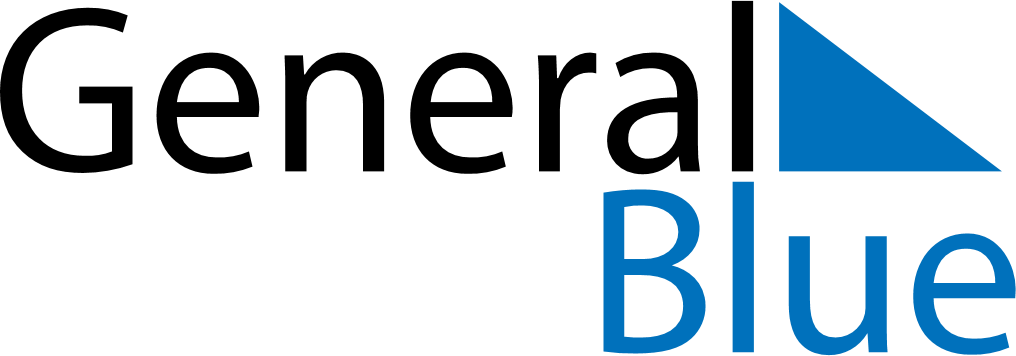 January 2024January 2024January 2024ArubaArubaMondayTuesdayWednesdayThursdayFridaySaturdaySunday1234567New Year’s Day8910111213141516171819202122232425262728Betico Croes Day293031